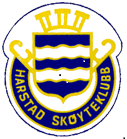 Det innkalles herved til årsmøte i Harstad Skøyteklubb. ÅRSMØTE 19. Mars 2018 klokken 1830 i klubb huset på stadion. Saker som ønskes behandlet på årsmøtet,  må være styret i hende senest 4. mars. Fullstendig saksliste vil være tilgjengelig for medlemmene 5.mars Velkommen skal du være! Mvh Styret   Harstad Skøyteklubb